
ТУР ВЫХОДНОГО ДНЯ — ШОП ТУР — ДИСНЕЙ ТУР!!!!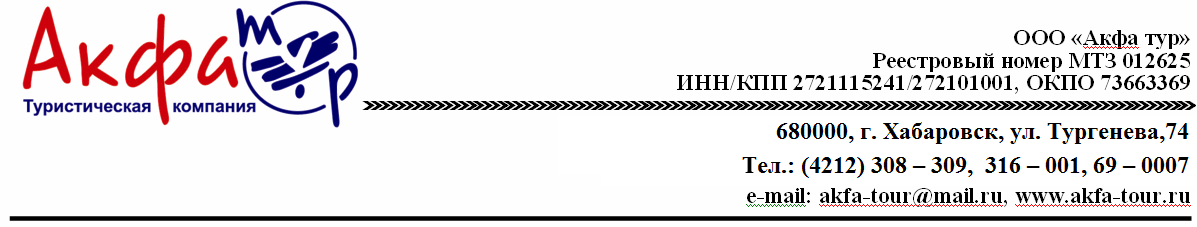 РАСПРОДАЖА АВИАБЛОКА!!!в составе пакетного тура Хабаровск-Токио-Хабаровскдекабрь-январь 2019г          S7 6441 KHV-Tokyo  11:55 13:35S7 6442 Tokyo-KHV 14:45 18:45
Размещение в отеле Toyoko Inn Tokyo (блочные места)* За дополнительную  плату возможна замена отеля на 3,4,5 **В стоимость входит:-авиаперелет, авиаблок мест,  Хабаровск-Токио-Хабаровск с багажом 23кг+ручная кладь10кг-трансфер   аэропорт-отель-аэропорт, встречает с табличкой -размещение в отеле Токио  -завтраки Дополнительно:-экскурсии можно заказать дополнительно по запросу- страховка медицинская на 30000 долларов из расчета 100 рублей в деньКоличество 
 днейДаты вылета1/2 DBL  ADL / CHDSGLCHD no bed3дн \ 2н
 08.12 - 10.1215.12 - 17.1217.12 -19.1222.12 - 24.1224.12 -26.1237 600руб/взрослый32 700руб/ребенок  44 200 руб 23 600 руб 3дн \ 2н
 ДАТЫ НОВОГОДНИХ КАНИКУЛ= за доп. плату присоединение к группам НОВЫЙ ГОД на КРУИЗНОМ ЛАЙНЕРЕ или на Смотровой Площадке(программа во вложении)ДАТЫ НОВОГОДНИХ КАНИКУЛ= за доп. плату присоединение к группам НОВЫЙ ГОД на КРУИЗНОМ ЛАЙНЕРЕ или на Смотровой Площадке(программа во вложении)ДАТЫ НОВОГОДНИХ КАНИКУЛ= за доп. плату присоединение к группам НОВЫЙ ГОД на КРУИЗНОМ ЛАЙНЕРЕ или на Смотровой Площадке(программа во вложении)ДАТЫ НОВОГОДНИХ КАНИКУЛ= за доп. плату присоединение к группам НОВЫЙ ГОД на КРУИЗНОМ ЛАЙНЕРЕ или на Смотровой Площадке(программа во вложении)3дн \ 2н
 07.01 -09.0112.01 - 14.01 14.01 – 16.0147 900руб/взрослый41 800руб/ребенок54 500 руб32 600 руб4дн/3н
 05.12 -08.1219.12 -22.1242 300руб/взр37 200руб/реб52 000 руб 23 600 руб4дн/3н
 ДАТЫ НОВОГОДНИХ КАНИКУЛ= за доп. плату присоединение к группам НОВЫЙ ГОД на КРУИЗНОМ ЛАЙНЕРЕ или на Смотровой ПлощадкеДАТЫ НОВОГОДНИХ КАНИКУЛ= за доп. плату присоединение к группам НОВЫЙ ГОД на КРУИЗНОМ ЛАЙНЕРЕ или на Смотровой ПлощадкеДАТЫ НОВОГОДНИХ КАНИКУЛ= за доп. плату присоединение к группам НОВЫЙ ГОД на КРУИЗНОМ ЛАЙНЕРЕ или на Смотровой ПлощадкеДАТЫ НОВОГОДНИХ КАНИКУЛ= за доп. плату присоединение к группам НОВЫЙ ГОД на КРУИЗНОМ ЛАЙНЕРЕ или на Смотровой Площадке4дн/3н
 26.12 -29.1209.01 -12.0152 500руб/взрослый46 300руб/ребенок62 300 руб 32 600 руб6дн \ 5н
 03.12 - 08.1210.12 - 15.1217.12 - 22.1219.12 -24.12 51 300руб/взрослый46 400руб/ребенок67 700 руб23 600 руб6дн \ 5н
 ДАТЫ НОВОГОДНИХ КАНИКУЛ= за доп. плату присоединение к группам НОВЫЙ ГОД на КРУИЗНОМ ЛАЙНЕРЕ или на Смотровой Площадке ДАТЫ НОВОГОДНИХ КАНИКУЛ= за доп. плату присоединение к группам НОВЫЙ ГОД на КРУИЗНОМ ЛАЙНЕРЕ или на Смотровой Площадке ДАТЫ НОВОГОДНИХ КАНИКУЛ= за доп. плату присоединение к группам НОВЫЙ ГОД на КРУИЗНОМ ЛАЙНЕРЕ или на Смотровой Площадке ДАТЫ НОВОГОДНИХ КАНИКУЛ= за доп. плату присоединение к группам НОВЫЙ ГОД на КРУИЗНОМ ЛАЙНЕРЕ или на Смотровой Площадке 6дн \ 5н
 07.01 - 12.0114.01 – 19.0161 600руб/взрослый             55 500руб/ребенок78 000 руб 32 600 руб8дн \ 7н 
 01.12 - 08.1203.12 - 10.1208.12 - 15.1210.12 - 17.1215.12 - 22.1217.12 - 24.1219.12 -26.1260 400руб/взрослый55 500руб/ребенок83 400 руб23 600 руб8дн \ 7н 
 ДАТЫ НОВОГОДНИХ КАНИКУЛ= за доп. плату присоединение к группам НОВЫЙ ГОД на КРУИЗНОМ ЛАЙНЕРЕ или на Смотровой ПлощадкеДАТЫ НОВОГОДНИХ КАНИКУЛ= за доп. плату присоединение к группам НОВЫЙ ГОД на КРУИЗНОМ ЛАЙНЕРЕ или на Смотровой ПлощадкеДАТЫ НОВОГОДНИХ КАНИКУЛ= за доп. плату присоединение к группам НОВЫЙ ГОД на КРУИЗНОМ ЛАЙНЕРЕ или на Смотровой ПлощадкеДАТЫ НОВОГОДНИХ КАНИКУЛ= за доп. плату присоединение к группам НОВЫЙ ГОД на КРУИЗНОМ ЛАЙНЕРЕ или на Смотровой Площадке8дн \ 7н 
 26.12 -02.1202.01 - 09.0107.01- 14.01 09.01-16.0170 700руб/взрослый64 600руб/ребенок93 700руб32 600 руб